Результати участі учнів Гадяцької гімназії імені Олени Пчілки Гадяцької районної радиПолтавської області у районних предметних олімпіадах у 2014 – 2015 н.р.Хімія   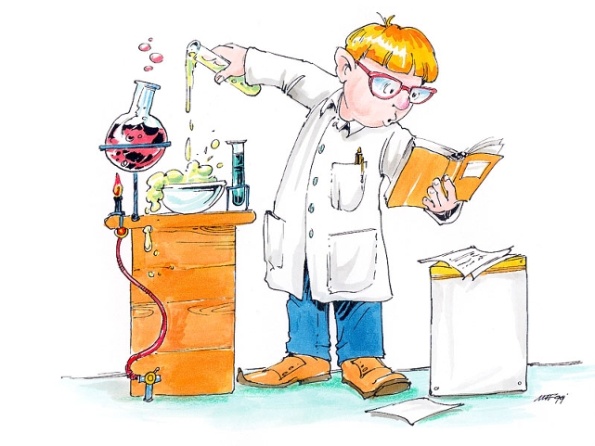 №п/пПрізвище та ім’я учняКласМісцеУчитель1Пішняк Владислав7ІІІ місцеЄвко В.М.2.Богомол Катерина9ІІ місцеЄвко В.М.